П О С Т А Н О В Л Е Н И Еот  20.07.2016    № 614г. МайкопО внесении изменений в состав межведомственной комиссии по признанию жилых строений на садовых земельных участках пригодными для постоянного проживанияВ связи с организационно-кадровыми изменениями,                                                 п о с т а н о в л я ю:1. Внести в состав межведомственной комиссии по признанию жилых строений на садовых земельных участках пригодными для постоянного проживания, утвержденный постановлением Администрации муниципального образования «Город Майкоп» от 01.06.2012 № 419                        «О межведомственной комиссии по признанию жилых строений на садовых земельных участках пригодными для постоянного проживания»                                 (с изменениями, внесенными постановлениями Администрации муниципального образования «Город Майкоп» от 16.11.2012 № 965, от 15.08.2014 № 563,  от 09.09.2015 № 628), следующие изменения:1.1. вывести из состава комиссии Хиштова Азамата Нурбиевича, Давыдова Сергея Сергеевича;1.2. ввести в состав комиссии:а) Биданоко Кощбая Аднановича – специалиста-эксперта Управления государственных инспекций по надзору за строительством зданий, сооружений и эксплуатацией жилищного фонда Республики Адыгея                        (по согласованию);б) Воронина Дмитрия Анатольевича – дознавателя ОТП НД и ПР по г. Майкопу и Майкопскому району УНД и ПР Главного Управления МЧС России по РА старшего лейтенанта внутренней службы (по согласованию).2. Опубликовать настоящее постановление в газете «Майкопские новости» и разместить на официальном сайте Администрации муниципального образования «Город Майкоп».3. Настоящее постановление вступает в силу со дня его официального опубликования.Глава муниципального образования «Город Майкоп»					                                 А.В. Наролин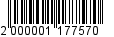 Администрация муниципального образования «Город Майкоп»Республики Адыгея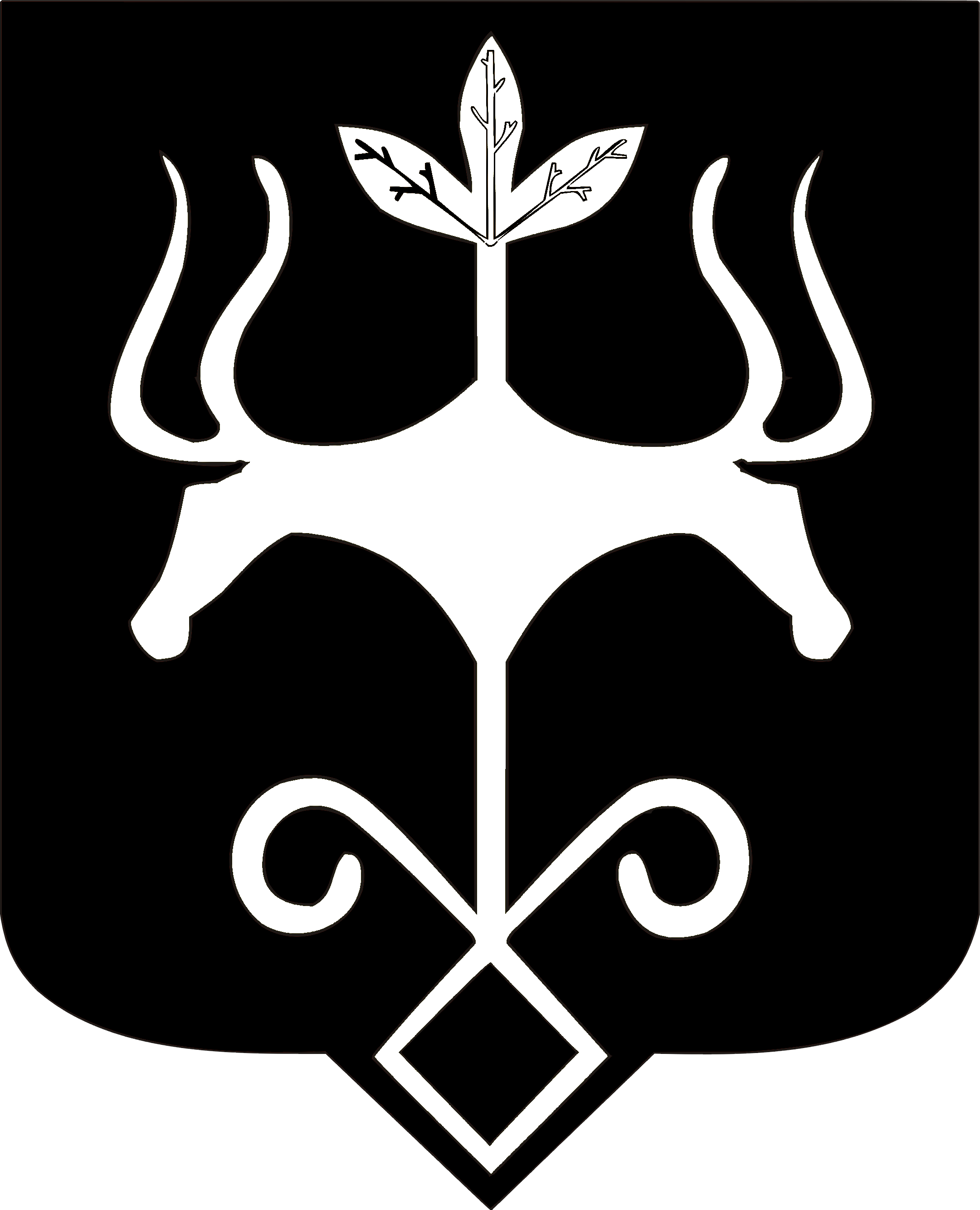 Адыгэ Республикэммуниципальнэ образованиеу
«Къалэу Мыекъуапэ» и Администрацие